济宁市城市管理局2023年政府信息公开工作年度报告本报告由济宁市城市管理局按照《中华人民共和国政府信息公开条例》（以下简称《条例》）和《中华人民共和国政府信息公开工作年度报告格式》（国办公开办函〔2021〕30号）要求编制。本报告内容包括总体情况、主动公开政府信息情况、收到和处理政府信息公开申请情况、政府信息公开行政复议和行政诉讼情况、存在的主要问题及改进情况、其他需要报告的事项等六部分内容。本报告所列数据的统计期限自2023年1月1日起至2023年12月31日止。本报告电子版可在“中国·济宁”政府门户网站（http://www.jining.gov.cn/）查阅或下载。如对本报告有疑问，请与济宁市城市管理局联系（地址：济宁市任城区洸河路16号，联系电话：0537—3160011）。一、总体情况2023年济宁市城市管理局深入贯彻落实党中央、省、市关于政务公开工作的决策部署，着力提升信息公开质量，加强信息公开发布的力度和时效，政策解读形式不断丰富，政务公开工作标准化、规范化不断提升。（一）主动公开1、2023年，济宁市城市管理局修订了《2023年政务公开工作实施方案》，通过网站、“济宁城市运行管理”微信公众号主动公开政府信息1921条。其中，网站共发布各类信息1249条，公众号发布信息672条，订阅人数达到了7020余人次。2、归集展示《济宁市城市绿化条例》（修正）草案全文、草案说明、决策背景、公众意见建议收集和采纳情况等全过程。会议公开30件（全体会议4件，专题会议16件，部门会议10件）。持续做好政策解读工作，采用主要负责人解读、媒体解读、专家解读多种角度和图文、音频视频等多种形式开展解读，2023年发布政策解读11件。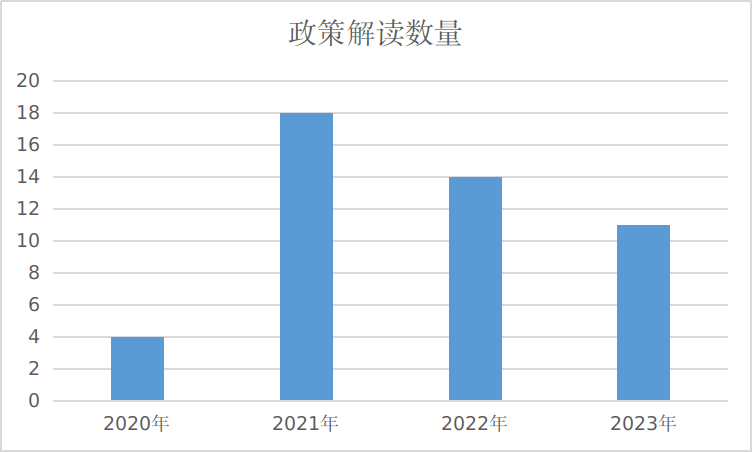 3、做好城建重点项目建设、中心城区网格化管理、市容秩序整治提升、园林绿化精细管理、城市安全度汛、环境卫生精细化管理等工作的宣传，今年在省及以上媒体发稿1000余篇。（二）依申请公开本年度共收到信息公开申请14件，均已按时办理完毕。其中，中基双城名都三期绿化测绘报告、鸿顺观邸小区一期绿化验收备案等6件予以公开，另外8件本机关不掌握相关政府信息。我局依申请公开不涉及收费情况。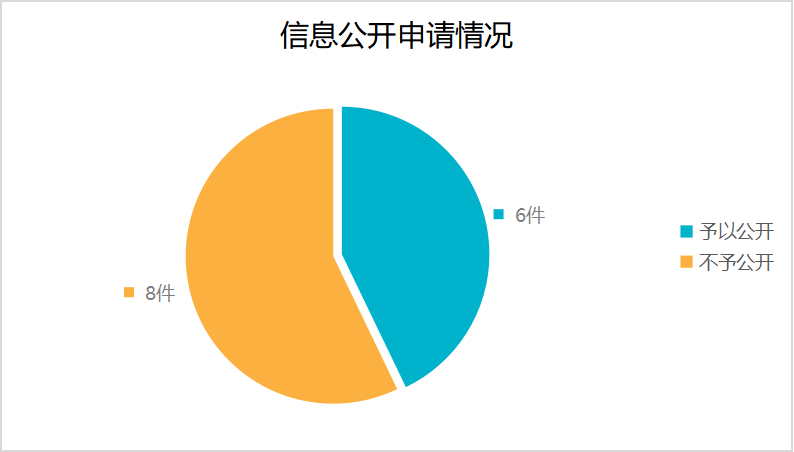 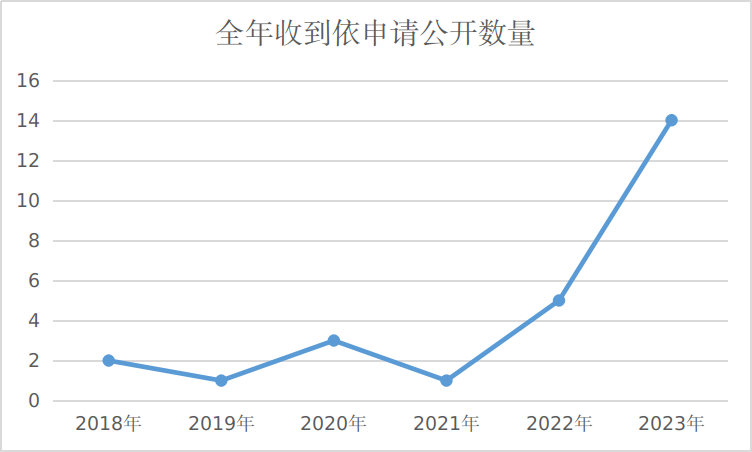 （三）政府信息管理制定了《济宁市城市管理局信息发布“三审三校”制度》，严格落实信息发布审核制度。建立健全信息管理动态调整机制，做好规范性文件的动态管理。积极推进“互联网+”和政务新媒体建设，全链条加强政府信息管理，在集成发布、精准推送、管理利用等方面探索创新，以政府开放日的形式创新解读《济宁市城市绿化条例（2023年修正版）》，努力建设人民满意的服务型政府部门。（四）政府信息公开平台建设市城市管理局网站共设有发布矩阵、工作动态等19个专栏，微信公众号“城市运行管理”及时发布济宁城市管理最新动态。依托政务公开专区和政策咨询窗口开展政策现场解读、办事流程演示工作。（五）监督保障发挥市城市管理局政务公开领导小组作用，将政府信息公开工作纳入各科室、所属各单位绩效目标考核。制定《2023年政务公开工作实施方案》、《2023年政务公开培训计划》，将《条例》纳入培训计划。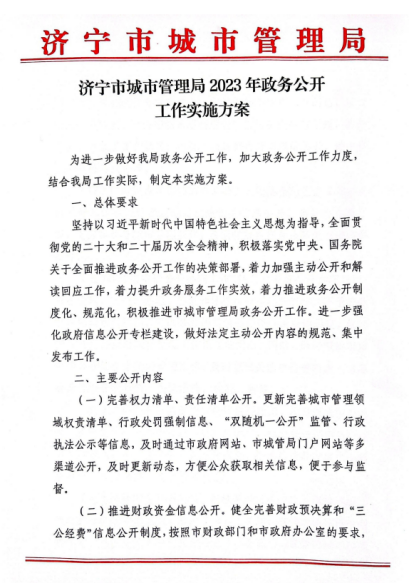 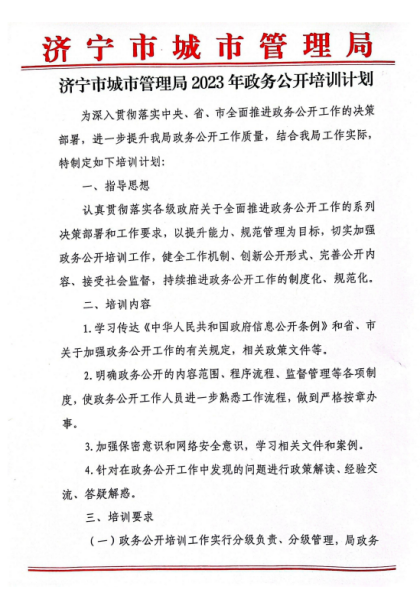 二、主动公开政府信息情况三、收到和处理政府信息公开申请情况四、政府信息公开行政复议、行政诉讼情况五、存在的主要问题及改进情况2023年，我局信息公开工作虽然取得了一定成绩，还存在一些问题需要改进：公开内容的深度、广度不够；群众对政务公开的参与度不够。下步工作中，我们将从以下方面切实改进:（一） 完善制度建设。制定更加完善的政务公开制度，明确政务公开的内容、形式、时间和程序等，使政务公开工作有章可循、有据可查。（二） 加强监督检查。建立健全政务公开工作的考核和奖惩机制，对政务公开工作做得好的单位和个人给予表彰和奖励，对工作不到位的进行通报批评和惩戒。（三） 提高工作人员素质。加强对政务公开工作人员的培训和教育，提高政治素质和业务水平，增强工作责任心和使命感。（四） 拓展政务公开渠道。除了传统的渠道外，还要充分利用现代信息技术手段，拓宽政务公开的覆盖面和影响力。六、其他需要报告的事项（一）依据《政府信息公开信息处理费管理办法》中的收费标准，济宁市城市管理局2023年度没有产生信息公开处理费。（二）市城市管理局落实上级年度政务公开工作要点情况：针对2022年年度报告中提到相关问题，2023年，我局严格按照有关规定，规范我局公开内容，强化政策解读质量，运用多种解读形式进行解读。不断完善我局政务公开制度，制定了《济宁市城市管理局2023年政务公开工作实施方案》，同时做好三校三审工作，严格做好政务公开保密审查工作。组织了政务公开工作专项培训，邀请政务公开工作专家进行了题为《新时代政务公开工作的挑战与机遇》的专题讲座，不断提升队伍专业化水平。及时发布济宁城市管理工作的最新动态，多措并举推进依申请公开的标准化规范化，在中央级媒体人民日报客户端发表《济宁市城市管理局多措并举推进依申请公开的标准化规范化》文章，不断提高政府工作的透明度和公信力，促进与公民之间的沟通和互动。（三）市城市管理局人大代表建议和政协提案办理结果公开情况：2023年，济宁市城市管理局承办人大代表建议1件，承办政协提案16件，均已按时答复，满意率高达100%。我局历来高度重视人大建议和政协提案办理工作，由主要领导负总责，分管领导靠上抓落实，局党组成员加强分管领域提案建议办理工作的指导。遵循公开、透明、及时的原则，在办理过程中，加强与委员和代表的沟通，充分听取委员和代表对拟答复意见的反馈，提案办结后，及时向委员和代表报告、解释复文内容，进一步听取反馈意见。（四）创新举措：《济宁市城市绿化条例（2023年修正版）》以政府开放日的形式做过创新形式解读。11月16日，市城市管理局在百花公园开展新《条例》政府开放日活动，向市民群众发放宣传单和调查问卷，宣传讲解新《条例》修正主要内容和城市绿化管理的新规定，宣传城市绿化相关政策知识，解答市民群众疑问。召开专题座谈会，征求市民群众对新《条例》实施情况的意见建议。园林行业主管部门、公园管理、绿化养护企业、市民群众、新闻媒体等各方面代表20余人参加座谈，对园林废弃物处置、居住区绿化养护管理、树木砍伐、过度修剪、绿地占用、绿地禁止行为等新《条例》规定事项进行了充分讨论，对新《条例》实施情况进行了客观评价，就新《条例》各项规定的落实提出了意见建议。第二十条第（一）项第二十条第（一）项第二十条第（一）项第二十条第（一）项信息内容本年制发件数本年废止件数现行有效件数规章000行政规范性文件102第二十条第（五）项第二十条第（五）项第二十条第（五）项第二十条第（五）项信息内容本年处理决定数量本年处理决定数量本年处理决定数量行政许可000第二十条第（六）项第二十条第（六）项第二十条第（六）项第二十条第（六）项信息内容本年处理决定数量本年处理决定数量本年处理决定数量行政处罚350（一般程序）350（一般程序）350（一般程序）行政强制000第二十条第（八）项第二十条第（八）项第二十条第（八）项第二十条第（八）项信息内容本年收费金额（单位：万元）本年收费金额（单位：万元）本年收费金额（单位：万元）行政事业性收费000（本列数据的勾稽关系为：第一项加第二项之和，等于第三项加第四项之和）（本列数据的勾稽关系为：第一项加第二项之和，等于第三项加第四项之和）（本列数据的勾稽关系为：第一项加第二项之和，等于第三项加第四项之和）申请人情况申请人情况申请人情况申请人情况申请人情况申请人情况申请人情况申请人情况申请人情况（本列数据的勾稽关系为：第一项加第二项之和，等于第三项加第四项之和）（本列数据的勾稽关系为：第一项加第二项之和，等于第三项加第四项之和）（本列数据的勾稽关系为：第一项加第二项之和，等于第三项加第四项之和）自然人法人或其他组织法人或其他组织法人或其他组织法人或其他组织法人或其他组织法人或其他组织总计总计（本列数据的勾稽关系为：第一项加第二项之和，等于第三项加第四项之和）（本列数据的勾稽关系为：第一项加第二项之和，等于第三项加第四项之和）（本列数据的勾稽关系为：第一项加第二项之和，等于第三项加第四项之和）自然人商业企业科研机构科研机构社会公益组织法律服务机构其他总计总计一、本年新收政府信息公开申请数量一、本年新收政府信息公开申请数量一、本年新收政府信息公开申请数量140000001414二、上年结转政府信息公开申请数量二、上年结转政府信息公开申请数量二、上年结转政府信息公开申请数量000000000三、本年度办理结果（一）予以公开（一）予以公开600000006三、本年度办理结果（二）部分公开（区分处理的，只计这一情形，不计其他情形）（二）部分公开（区分处理的，只计这一情形，不计其他情形）000000000三、本年度办理结果（三）不予公开1.属于国家秘密000000000三、本年度办理结果（三）不予公开2.其他法律行政法规禁止公开000000000三、本年度办理结果（三）不予公开3.危及“三安全一稳定”000000000三、本年度办理结果（三）不予公开4.保护第三方合法权益000000000三、本年度办理结果（三）不予公开5.属于三类内部事务信息000000000三、本年度办理结果（三）不予公开6.属于四类过程性信息000000000三、本年度办理结果（三）不予公开7.属于行政执法案卷000000000三、本年度办理结果（三）不予公开8.属于行政查询事项000000000三、本年度办理结果（四）无法提供1.本机关不掌握相关政府信息800000088三、本年度办理结果（四）无法提供2.没有现成信息需要另行制作000000000三、本年度办理结果（四）无法提供3.补正后申请内容仍不明确000000000三、本年度办理结果（五）不予处理1.信访举报投诉类申请000000000三、本年度办理结果（五）不予处理2.重复申请000000000三、本年度办理结果（五）不予处理3.要求提供公开出版物000000000三、本年度办理结果（五）不予处理4.无正当理由大量反复申请000000000三、本年度办理结果（五）不予处理5.要求行政机关确认或重新出具已获取信息000000000三、本年度办理结果（六）其他处理1.申请人无正当理由逾期不补正、行政机关不再处理其政府信息公开申请000000000三、本年度办理结果（六）其他处理2.申请人逾期未按收费通知要求缴纳费用、行政机关不再处理其政府信息公开申请000000000三、本年度办理结果（六）其他处理3.其他000000000三、本年度办理结果（七）总计（七）总计140000001414四、结转下年度继续办理四、结转下年度继续办理四、结转下年度继续办理000000000行政复议行政复议行政复议行政复议行政复议行政诉讼行政诉讼行政诉讼行政诉讼行政诉讼行政诉讼行政诉讼行政诉讼行政诉讼行政诉讼结果维持结果纠正其他结果尚未审结总计未经复议直接起诉未经复议直接起诉未经复议直接起诉未经复议直接起诉未经复议直接起诉复议后起诉复议后起诉复议后起诉复议后起诉复议后起诉结果维持结果纠正其他结果尚未审结总计结果维持结果纠正其他结果尚未审结总计结果维持结果纠正其他结果尚未审结总计000000000000000